лiЦЭЙ беларускАГА дзяржаўнАГА ўнiверсiтэтА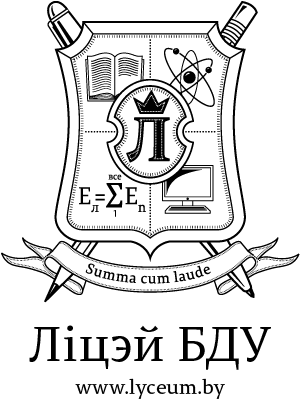 першы крок у навукуХХVII НАВУКОВА-ПРАКТЫЧНАЯ КАНФЕРЭНЦЫЯмінск, Ліцэй БДУ, 5 лютага 2021 г. ПраграмаМiнск2021EXPERIENTIA EST OPTIMA MAGISTRAКонференция «Першы крок у навуку» проводится на базе Лицея БГУ с 1995 года. Традиционно на конференцию приглашаются школьники из разных учреждений образования г. Минска, а также других регионов Беларуси. Целью конференции является повышение мотивации школьников к научным исследованиям, активизация их научно-исследовательской деятельности и познавательной активности.Конференция «Першы крок у навуку» является эффективной междисциплинарной площадкой, на которой учащиеся могут представить научные разработки и проекты, а также познакомиться с результатами исследований других участников. Жюри, состоящее из представителей профессорско-преподавательского состава и научных работников БГУ, других учреждений высшего образования, Национальной академии наук Беларуси, педагогов средних учебных заведений, магистрантов и аспирантов, проводит оценку научной работы выступающих и ее защиты, награждает победителей в различных номинациях.Работа конференции организована на одиннадцати секциях: белорусского языка и литературы; иностранных языков; русского языка и литературы; истории; обществоведения; математики; информатики; физики; химии; биологии и географии; физической культуры и здоровья. ***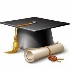 Секцыя беларускай мовы і літаратурыЗагaдчык кафедры канд. філ. навук Марына Міхайлаўна КазлоўскаяНавуковы кіраўнік: Бадзей М.В.1. Дамінік Мацукевіч (11 «Гіст») Аспекты і супярэчнасці на шляху да адзінай дзяржаўнай мовыНавуковы кіраўнік: Казлоўская М.М.2. Паліна Давыдава (11 «Гум 1») Космас беларускай вёскі ў «Ніжніх Байдунах» Янкі Брыля і «Радзіве Прудок» Андруся ГорватаНавуковы кіраўнік: Кушнярэвіч В.В.3. Мацвей Кашталян (11 «Ф 1»)Канцэпт «свабода» ў творах Васіля Быкава: філасофска-літаратурны аспект4. Валерыя Назаранка (10 «Філ»)Тапаграфія Менска ў трагікамедыі Янкі Купалы «Тутэйшыя»СЕКЦИЯ ИНОСТРАННЫХ ЯЗЫКОВЗаведующий кафедрой Оксана Ивановна Колошина Научный руководитель: Дайняк Н.О.1. Полина Емельянцева (10 «Гум»)Международно-правовые основы ювенальной юстицииНаучный руководитель: Карповцова Г.В.2. Анастасия Шавейко (10 «Э») Pessimistic ToponomyНаучный руководитель: Полегошко И.А.3. Владимир Кундер (11 «Хим»)Действительно ли помогают маски в борьбе с коронавирусомСекция русского языка и литературыЗаведующий кафедрой канд. пед. наук, доц. Светлана Николаевна Захарова Научный руководитель Захарова С.Н.1. Кристина Гидлевская (10 «Фил»)Философские корни русского нигилизма (на примере романа «Отцы и дети» И.С. Тургенева)2. Анжелика Денисейко (11 «Фил»)Реалистическая Москва в романе «Мастер и Маргарита» М.А. Булгакова3. Ева Иовенко (11 «Фил»)«Цветовое» восприятие родины в творчестве русских поэтов4. Надежда Кишкурно (11 «Фил»)Почему С. Маршак не понял У. Шекспира: сравнительный анализ переводов на русский язык 130 сонета5. Мария Кондрацкая (10 «Фил»)Музыкальные произведения в рассказах и романах И.С. ТургеневасЕКЦИЯ ИСТОРИИЗаведующий кафедрой общественных наук Ирина Владимировна ПугачНаучный руководитель: Пугач И.В.1. Владислав Аршавский (10 «Ист»)Эволюция авторитарного и тоталитарного политических режимов2. Всеслав Бирюков (10 «Ист»)Теракт 11 сентября 3. Ксения Гапонова (10 «Ист»)История танца 20 – 30-х годов ХХ века4. Станислав Гончарук (10 «Ист»)Тамплиеры и развитие банковского дела5. Маргарита Игнатьева (10 «Л»)Веганство: история и перспективы6. Иван Семёнов (10 «Ист»)Курская дуга: технические инновации и новые достижения в тактике бояНаучный руководитель: Ходина Т.Ф.7. Анастасия Баранкова (11 «Ист»), Владимир Чуклай (11 «Ист») Русский авангард и мода8. Ксенія Любая (11 «Гіст»)Беларускае кіно ў гады беларусізацыісЕКЦИЯ ОБЩЕСТВОВЕДЕНИЯРуководитель секции канд. ист. наук, доц. Надежда Васильевна КушнерНаучный руководитель: Кириленко В.В.1. Екатерина Веренич (11 «М 2»), Ирина Воронкина (11 «М 2»), Полина Костюкович (11 «М 2»)Проблема многобожия в индуизме2. Карина Григорик (11 «Био 1»), Ульяна Князюк (11 «Био 1»)Этика в медико-биологических экспериментах на людях на примере генной инженерии3. Марыя Собаль (11 «Ф 2»), Мацвей Крыўда (11 «Ф 2»), Глеб Бадзейка (11 «Ф 2»)Кібер-булінг і канфлікты ў інтэрнэт-прасторы4. Паліна Шайко (10 «Гум»), Аляксандр Рыбалка (10 «Ф»), Вераніка Бобрык (10 «Э»)Неафіларэты: культура, гісторыя, сучаснасцьНаучный руководитель: Кушнер Н.В.5. Альмира Галкина (10 «Э»)Манипуляции в межличностном общении и социальной коммуникации6. Маргарита Игнатьева (10 «Л»)Поколение Z: основные характеристики и психологические особенностиНаучный руководитель: Радкевич Н.В.7. Дарья Дубинина (10 «Гум»), Елизавета Пранович (10 «Гум»)Продвижение идей устойчивого развития в молодежной среде8. Ксения Лещинская (11 «Гум 2»)Философское кафе как актуальная образовательная практика9. Ян Мусвидас (11 «Ист»), Варвара Шиманец (11 «Ист»)Проблема морального выбора в восприятии молодежи10. Анна Тудовши (11 «Гум 2»)Плагиат в изобразительном искусстве и методы его обнаружениясЕКЦИЯ математикиЗаведующий кафедрой Анастасия Владимировна ЗеньковичНаучный руководитель: канд. физ.-мат. наук, доц. Воронович И.И.1. Иван Катченко (10 «М»)Симметрические и циклические многочлены от трёх переменных 2. Владимир Салаш (10 «М»)Интересные факты из жизни кривых второго порядка3. Константин Сосновский (10 «М»)Некоторые методы работы с функциональными уравнениямиНаучный руководитель: Змейков Д.Ю.4. Дмитрий Горовой (11 «М 2»)О графах с единственностью геодезических или антиподовНаучный руководитель: Хмыз А.Д.5. Даниил Баранов (11 «М 2») Функции двух типов 6. Егор Бекетов (11 «М 2») Последовательности в деревьях 7. Леонид Дорошко (11 «М 2») Конфигурации точек Секция информатикиЗаведующий кафедрой Анжелика Ивановна Лапо Научный руководитель: Войтехович Е.Н.1. Карина Бортич (11 «ИМ»)СудокуНаучный руководитель: Лапо А.И.2. Михаил Семёнов (11 «ИМ») Моя игра3. Виктор Шамаль (11 «ИМ»)Игра «Сапёр от Витька»4. Татьяна Шестак (11 «ИМ»)PacManНаучный руководитель: Скребнев Е.А.5. Никита Смирнов (11 «ИМ») Computational artНаучные руководители: Лапо А.И., Войтехович Е.Н.6. Максим Дервис (10 «ИМ»), Анастасия Игнатович (10 «ИМ»), Демид Мошкович (10 «ИМ»)Автоматизация расстановки видеокамер в помещении7. Андрей Курдун (11 «ИМ»), Георгий Карлинский (11 «ИМ»), Алексей Ткачев (11 «ИМ»)Разработка искусственного интеллекта для платформенного файтера Brawlhalla Научные руководители: Лапо А.И., Мороз А.Н.8. Алина Ерошина (10 «ИФ»), Яна Вежновец (10 «ИФ»)Бионические протезысЕКЦИЯ физики И АСТРОНОМИИЗаведующий кафедрой Леонид Григорьевич Маркович Научный руководитель: Зайков В.А. (БГУ, РФиКТ) 1. Максим Мурашко (10 «Ф»)Люминесценция хлорофилла, цветных стекол и бериллиевой керамикиНаучный руководитель: Малыщиц В.В. 1. Александр Михалевич (11 «Ф 1»)Мультироторный летательный аппарат с широким спектром возможностейНаучный руководитель: Маркович Л.Г.1. Антон Косенко (11 «Ф 1»)Нобелевская премия по физике 2020 года. Квантовый проводНаучный руководитель: Маркович Л.Г., Пивоварчик А.М.1. Сергей Мозгалёв (10 «Ф»)Колебания в магнитном полеНаучный руководитель: Смолякова Е.В., Бурый А.О. 6. София Насекайло (10 «ИФ»)Синхронизация свечейМИНСКИЙ ГОСУДАРСТВЕННЫЙ ОБЛАСТНОЙ ЛИЦЕЙНаучный руководитель: Сечко К.Д.7. Иван КураковЦиклотрон Гаусса8. Даниил Пешко Магнитная гирляндаСекция биологиИ И геОГРАФИИЗаведующий кафедрой Николай Валерьевич ИващенкоНаучный руководитель: Макаревич Т.Н.1. Виолетта Косинец (10 «Хим»)Орехи как альтернатива белковым продуктам2. Арина Панизник (10 «Хим»)Экологические аспекты применения антисептиков3. Ксения Солодухо (11 «Био 1»)Исследование возможности применения сока алоэ как биостимулятора и антибактериального средства Научный руководитель: канд. биол. наук, доц. Чубарова А.С.4. Елизавета Арешкова (10 «Био 1»)Восстановление после травмы голеностопного сустава5. Даниил Баркун, Елизавета Буйницкая (10«Био 1»)Сны и сновидения – ночные спутники6. Станислав Мохорт (10 «Био 1»)Биогаз и перспективы его применения7. Арсений Тарасик (11 «Био 1»)Эластометрия8. Майя Червинская (10 «Био 1»)Бёрдвочинг9. Полина Щукина, Татьяна Яловская (10 «Био 1»)Эликсир молодостиСЕКЦИЯ ХИМИИЗаведующий кафедрой канд. хим. наук, доц. Виталий Эдвардович МатулисНаучный руководитель: Кульша А.В.1. Полина Крук (10 «Хим») Двухцентровая химическая связьНаучный руководитель: канд. хим. наук, доц. Матулис Вадим Э.2. Ксения Суббот (11 «Хим»), Ангелина Рогач (11 «Хим»)Определение энтальпии образования вещества (calculations vs experiment)3. Виктор Сурдол (10 «Хим»)Селективность реакций в органической химии. Квантовохимические расчетыНаучный руководитель: Матулис Виталий Э.4. Владислав Глатанков (10 «Хим»), Матвей Докимович (10 «Хим») Исследование строения молекул при помощи ИК-спектроскопиисекция физической культуры Заведующий кафедрой Евгений Евгеньевич Козловский Научный руководитель: Козловский Е.Е.1. Диана Гусарова (11 «Хим»), Анастасия Глухова (11 «Био 1»)Сон как основа здорового образа жизниНаучный руководитель: Колтун И.И.2. Рената Ибрагимова (10 «Гум»)Здоровый образ жизни и его соблюдение в условиях самоизоляции3. Татьяна Маёнова (10 «Э»)Значение спортивной игры ринго в жизни человека4. Татьяна Мастяйкина (10 «Гум»)Отношение лицеистов к здоровому питанию5. Мария Мацкевич (11 «Хим»)Значение здорового питание и его влияние на пищевые расстройстваНаучный руководитель: Метель А.И.6. Анна Сушко (11 «Гум 1»)Физкультурно-спортивная активность учащихся выпускных классов (на примере филологических и гуманитарных классов) Лицея БГУ7. Варвара Шиманец (11 «Ист»)Динамика физической активности лицеистов в условиях пандемии Covid-19ПЕРШЫ КРОК У НАВУКУХХVI НАВУКОВА-ПРАКТЫЧНАЯ КАНФЕРЭНЦЫЯмінск, Ліцэй БДУ, 5 лютага 2021 г.ПраграмаНа беларускай i рускай мовахАдказныя за выпуск Г.С. Чубарава, М.М. Казлоўская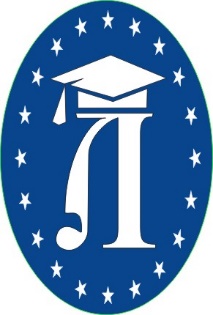 Государственное учреждение образования «Лицей Белорусского государственного университета»ул. Ульяновская, 8, 220030, г. Минск, Республика Беларусьтел. +375 (17) 209-52-65, факс +375 (17) 226-00-50e-mail: lyceum@bsu.by